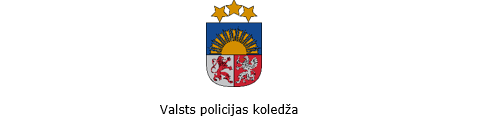                             Ezermalas iela 10, Rīga, LV-1014; tālr.67146288; e-pasts pasts@koledza.vp.gov.lv; www.policijas.koledza.gov.lvREGLAMENTS RīgāGrozījums Valsts policijas koledžas Finanšu vadības nodaļas 2021.gada 11.februāra reglamentā Nr.4Izdots saskaņā ar Valsts pārvaldes iekārtas likuma 75. panta otro daļuIzdarīt Valsts policijas koledžas Finanšu vadības nodaļas 2021. gada 4.februāra reglamentā Nr. 4 “Valsts policijas koledžas Finanšu vadības nodaļas reglaments” 12. punkta grozījumus šādā redakcijā:“12. Nodaļas struktūra sastāv no šādiem amatiem:12.1. Nodaļas vadītājs, galvenais grāmatvedis (1 amata vieta);12.2. Vecākais speciālists (1 amata vieta);12.3. Vecākais grāmatvedis (4 amata vietas);12.4. Grāmatvedis (1 amata vieta).”Grozījumi stājās spēkā ar 2023.gada 1.novembri, saskaņā ar amata vietu izmaiņām (2023.gada 22.septembra Valsts policijas pavēle Nr.4970 “Par grozījumiem Valsts policijas 2016.gada 30.decembra pavēlē Nr.5264 “Par amata vietu saraksta apstiprināšanu””). ŠIS DOKUMENTS IR PARAKSTĪTS AR DROŠU ELEKTRONISKO PARAKSTU UN SATUR LAIKA ZĪMOGUNOSŪTĪŠANAS UZDEVUMS:Direktora vietnieks DADirektora vietnieks SMVPK FVN VPK PVNVPK PTKVPK TZKVPK SKVPK IMCVPK KinNVPK KNVPK IKNVPK PPNVPK BVPK ANVPK HKKatrīna Romanova, katrina.romanova@koledza.vp.gov.lv02.10.2023                     Nr. 8 Direktora p.i.Z.Pumpure